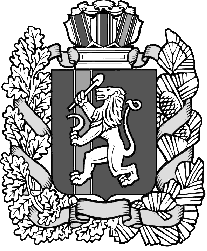 Администрация Шеломковского сельсоветаДзержинского района Красноярского краяПОСТАНОВЛЕНИЕс.Шеломки29.05.2017								       № 30-п Об определении оператора по сбору, анализу и обработке информации по проведению независимой оценки качества оказания услуг МБУК «Шеломковская ЦКС»В соответствии с Указом Президента Российской Федерации от 07.05.2012 №597 «О мероприятиях по реализации государственной политики» и формировании независимой системы качества работы муниципальных учреждений культуры, на основании Устава Шеломковского сельсовета,  ПОСТАНОВЛЯЮ:1. Возложить функции оператора по сбору, анализу и обработке информации по проведению независимой оценки качества оказания услуг МБУК «Шеломковская ЦКС» на Общественный совет при администрации Шеломковского сельсовета. 2. Сбор, обобщение и анализ информации о качестве оказания услуг МБУК «Шеломковская ЦКС» провести по двум направлениям:1) изучение и оценка информации, размещенной на официальном сайте организации культуры в сети «Интернет»2) изучение мнений получателей услуг.3. Контроль за выполнением настоящего постановления возложить на директора МБУК Шеломковская централизованная клубная система Лысикову С.Н.4. Постановление вступает в силу со дня его подписания.Глава Шеломковского сельсовета                          С.В.Шестопалов